Зразок інформаційного  фото-стенду: 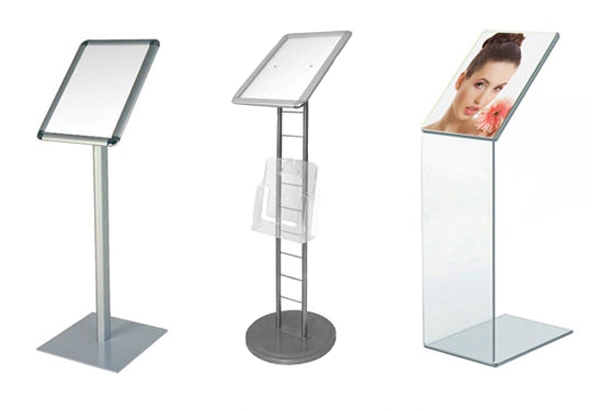 Зразок вказівних знаків: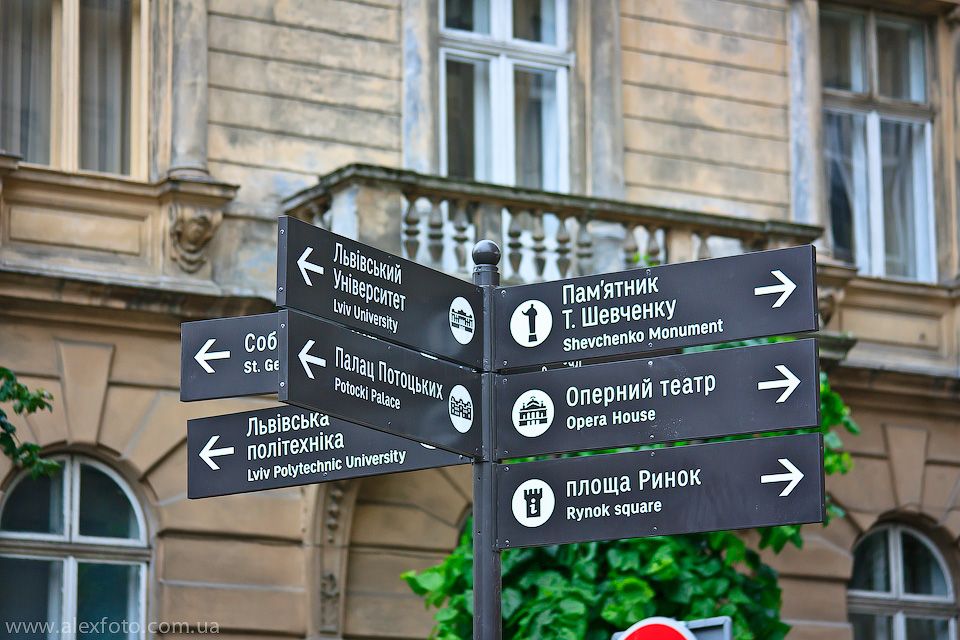 Приклади з іншиз міст: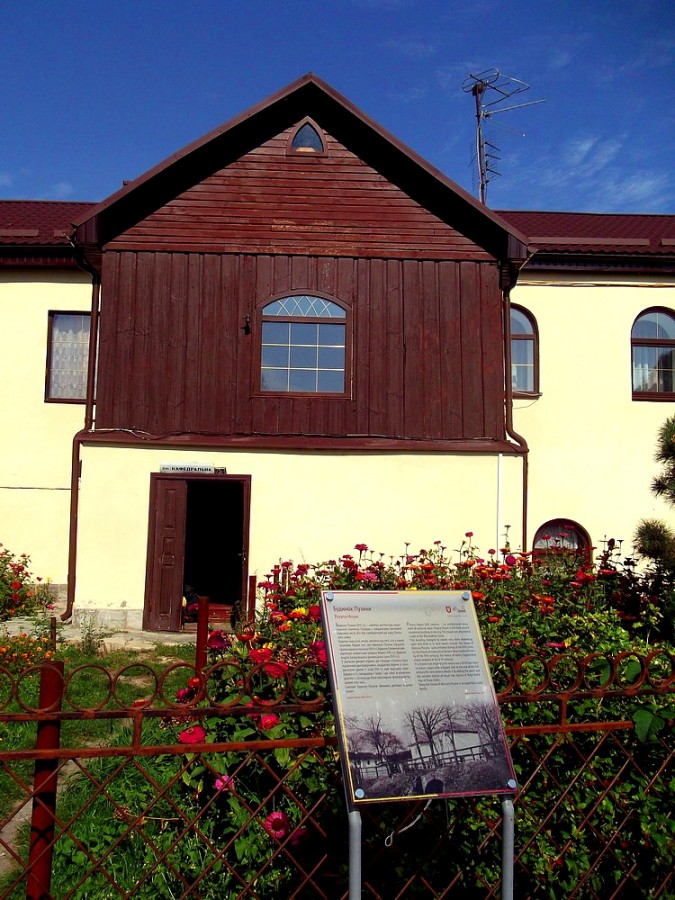 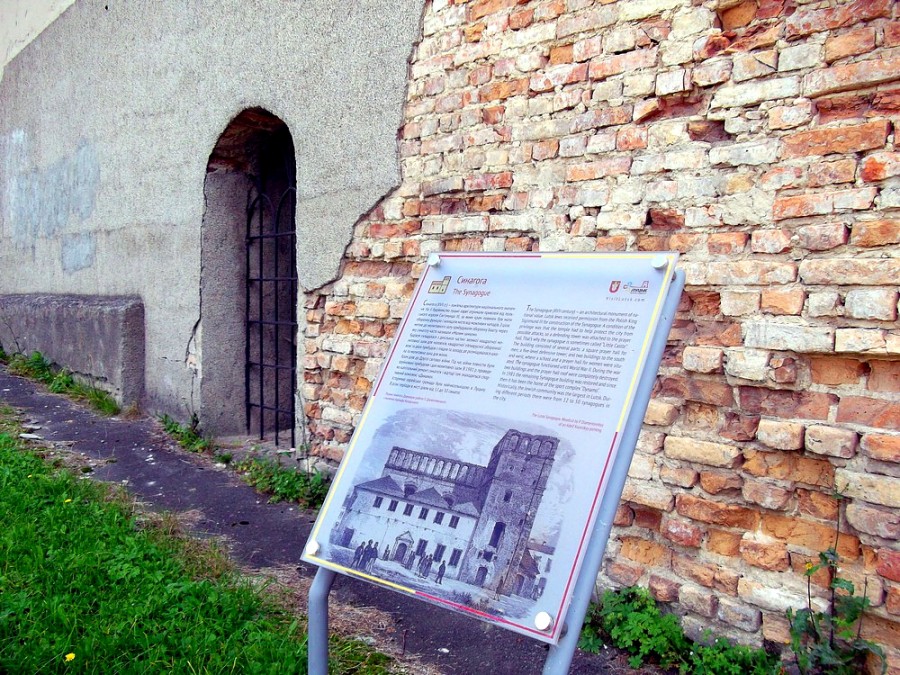 Можливіть показати людям старовинний та сучасний вигляд будівель, споруд,  які ще існують та таких, які не збереглися до сьогодні (Фото-приклади з іншиз міст):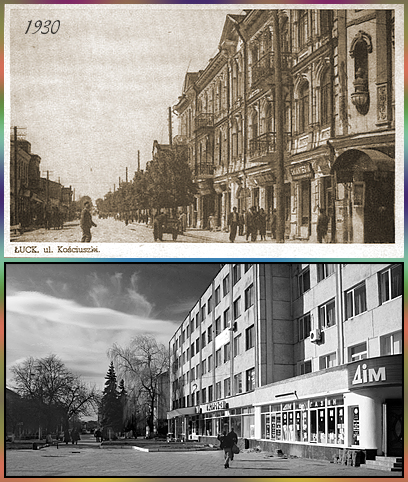 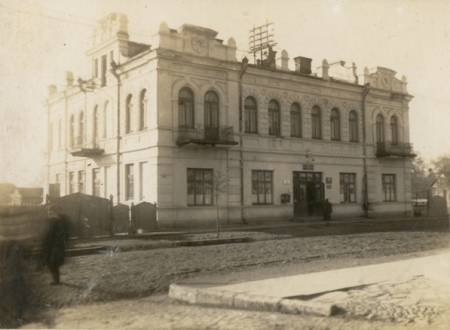 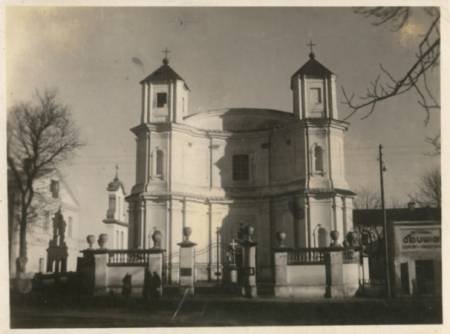 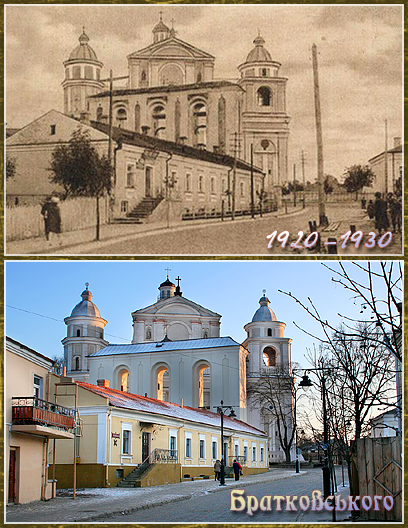 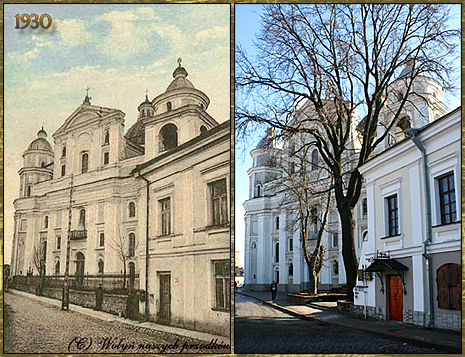 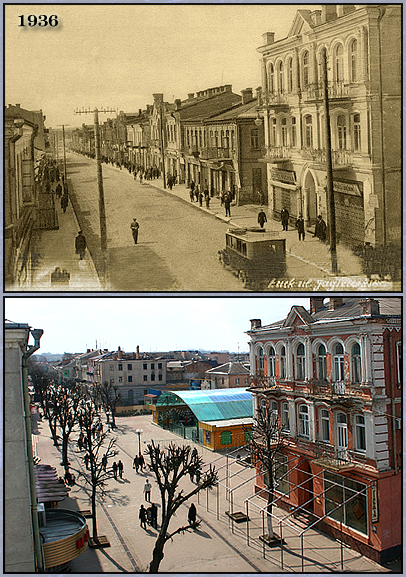 